Администрация сельского поселения Добринский сельсовет Добринского муниципального района Липецкой областиРоссийской ФедерацииПОСТАНОВЛЕНИЕ27.03.2020г                           п.Добринка                           № 58Об утверждении  Плана мероприятийпо  профилактике коронавирусной инфекциина территории сельского поселения Добринский сельсовет       В соответствии с распоряжением администрации Липецкой области от 10 марта 2020 года №102-р «О введении режима повышенной готовности на территории Липецкой области», на основании протоколов заседаний рабочей группы Государственного совета Российской Федерации по противодействию распространению новой коронавирусной инфекции, вызванной 2019-nCoV, от 20 марта 2020 года № 4-28-3/20, постановлением администрации Липецкой области от 26 марта 2020 года № 159 «О дополнительных мерах по защите населения в связи с угрозой распространения новой коронавирусной инфекции (2019-пСоV) в Липецкой области», руководствуясь постановлением администрации Добринского муниципального района № 227 от 27.03.2020г., «О дополнительных мерах по защите населения в связи с угрозой распространения новой коронавирусной инфекции (2019-пСоV) в Добринском муниципальном районе»,  руководствуясь Уставом сельского поселения Добринский сельсовет Добринского муниципального района                                           ПОСТАНОВЛЯЮ:       1. Утвердить прилагаемый План мероприятий по  профилактике коронавирусной инфекции на территории сельского поселения Добринский сельсовет согласно приложения.        2. Опубликовать настоящее Постановление и разместить на официальном сайте Администрации сельского поселения Добринский сельсовет в сети Интернет.       3. Настоящее Постановление вступает в силу со дня его официального опубликования.  4.  Контроль  за исполнением настоящего постановления оставляю за собой.Глава администрации сельского поселенияДобринский сельсовет                                                                     Н.В. Чижов      Приложение  1 к  постановлению  от  27.03.2020г. № 58ПЛАНмероприятий по профилактике коронавирусной инфекциина территории сельского  поселения   Добринский сельсовет№Наименование мероприятияСрокисполненияОтветственные1.Обеспечить системную работу по информированию населения о рисках инфицирования, мерах личной профилактики (сайт, соц. сети, информационные  доски, памятки) с 27.03.2020 до особого распоряженияГлава поселения,руководители предприятий и организаций всех форм собственности2.Организовать мероприятия по усилению режима дезинфекции в местах массового скопления людей (в том числе на торговых объектах)27.03.2020 до особого распоряженияГлава поселения,руководители предприятий и организаций всех форм собственности3.Обеспечить информирование  населения о рисках инфицирования новой коронавирусной инфекцией, мерах личной профилактики и незамедлительном обращении за медицинской помощью в случае  наличия симптомов острого респираторного заболевания с 27.03.2020 до особого распоряженияГлава поселения,руководители предприятий и организаций всех форм собственности4.Осуществлять широкую санитарно-просветительную работу среди населения о мерах индивидуальной и общественной профилактики коронавируса.с 27.03.2020 до особого распоряженияГлава поселенияруководители предприятий и организаций всех форм собственности5.Запретить массовые мероприятия на территории поселения. с 27.03.2020 до особого распоряженияГлава поселения,руководители предприятий и организаций всех форм собственности6.Усилить противоэпидемический режим в
первую очередь – режим проветривания в административных зданиях.ежедневноГлава поселения,руководители предприятий и организаций всех форм собственности7.Провести  работу с сотрудниками администрации по профилактике коронавирусной  инфекции».ежедневноГлава поселенияруководители предприятий и организаций всех форм собственности8.Применение дезинфицирующих средств, при проведении влажной уборки.ежедневноруководители предприятий и организаций всех форм собственности9.Не допускать к работе лиц с признаками  острого респираторного заболеванияпостоянноГлава поселения,руководители предприятий и организаций всех форм собственности10.Проведение мониторинга  о текущей эпидемиологической ситуации на территории поселенияпостоянноГлава поселения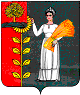 